В период с 02 по 23 декабря 2018 года на территории МБОУ СОШ №3 г. Нытва им. Ю.П. Чегодаева состоялись игры муниципального этапа Чемпионата Школьной Баскетбольной лиги «КЭС-БАСКЕТ» сезон 2018-2019 гг.В этом сезоне приняли участие МБОУ Григорьевская СОШ, МБОУ Чайковская СОШ, МБОУ СОШ "Шерьинская-базовая школа", а также МБОУ ООШ №1 и МБОУ СОШ №3 г.Нытва им. Ю.П. Чегодаева в трёх возрастных категориях: юноши 2001-2003, юноши 2004 и младше, девушки.По итогам игр определились победители и призеры в каждой возрастной категории.Юноши 2001-2003 гг.р.:1 место - МБОУ СОШ №3 г. Нытва им. Ю.П. Чегодаева,2 место - МБОУ Григорьевская СОШ,3 место - МБОУ ООШ №1 г. Нытва.Юноши 2004 г.р. и младше:1 место - МБОУ Григорьевская СОШ,2 место - МБОУ СОШ "Шерьинская-базовая школа",3 место - МБОУ ООШ №1 г. Нытва.Девушки:1 место - МБОУ Григорьевская СОШ,2 место - МБОУ СОШ №3 г. Нытва им. Ю.П. Чегодаева,3 место - МБОУ Чайковская СОШ.В номинации "Самый ценный игрок" победителями стали:юноши 2001-2003 гг.р. - Павлюк Матвей,юноши 2004 г.р. и младше - Печенкин Алексей,девушки - Беляева Диана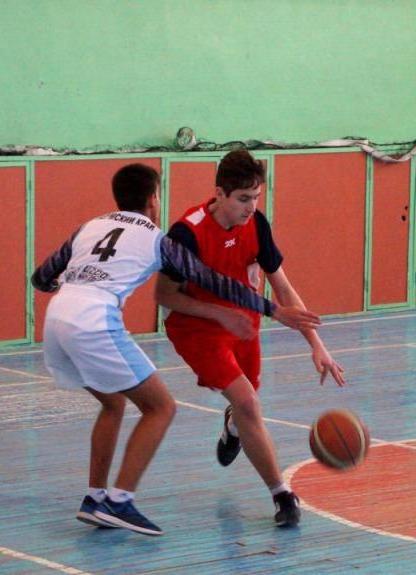 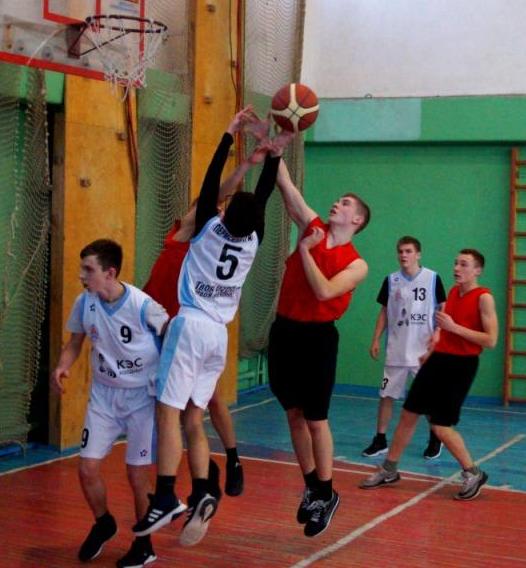 